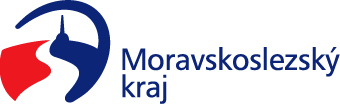 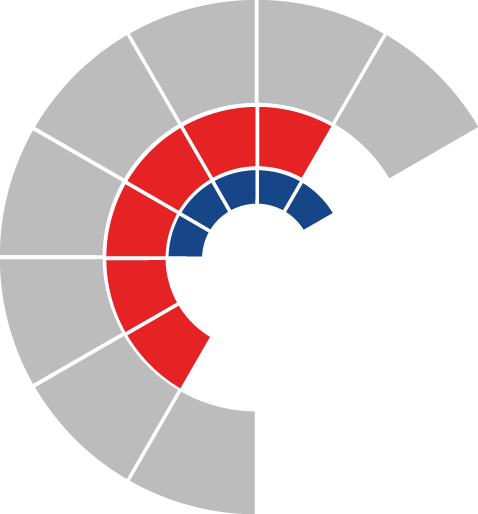 						Výbor pro dopravu zastupitelstva kraje 										 Výpis z usneseníČíslo jednání:	VD21		Datum konání:	21.11.2023Číslo usnesení: 21/167Výbor pro dopravu zastupitelstva krajebere na vědomížádost statutárního města Ostrava o poskytnutí dotace na realizaci projektu „Modernizace ulice Na Karolině - Most ul. Na Karolině“doporučujezastupitelstvu krajerozhodnout poskytnout investiční dotaci statutárnímu městu Ostrava, IČO 00845451, maximálně ve výši 140.000 tis. Kč účelově určenou k úhradě uznatelných nákladů projektu „Modernizace ulice Na Karolině - Most ul. Na Karolině“, s časovou použitelností od 19. 12. 2022 do 31. 10. 2026doporučujezastupitelstvu krajeuzavřít se statutárním městem Ostrava, IČO 00845451, smlouvu o poskytnutí dotace z rozpočtu Moravskoslezského kraje, dle přílohy č. 2 předloženého materiáluZa správnost vyhotovení:Ing. Natálie KapcalováV Ostravě dne 21.11.2023Ing. Vladimír Návratpředseda výboru pro dopravu